易方达纯债债券型证券投资基金2019年第2季度报告2019年6月30日基金管理人：易方达基金管理有限公司基金托管人：招商银行股份有限公司报告送出日期：二〇一九年七月十九日§1  重要提示基金管理人的董事会及董事保证本报告所载资料不存在虚假记载、误导性陈述或重大遗漏，并对其内容的真实性、准确性和完整性承担个别及连带责任。 基金托管人招商银行股份有限公司根据本基金合同规定，于2019年7月17日复核了本报告中的财务指标、净值表现和投资组合报告等内容，保证复核内容不存在虚假记载、误导性陈述或者重大遗漏。 基金管理人承诺以诚实信用、勤勉尽责的原则管理和运用基金资产，但不保证基金一定盈利。 基金的过往业绩并不代表其未来表现。投资有风险，投资者在作出投资决策前应仔细阅读本基金的招募说明书。 本报告中财务资料未经审计。本报告期自2019年4月1日起至6月30日止。§2  基金产品概况§3  主要财务指标和基金净值表现3.1 主要财务指标单位：人民币元注：1.所述基金业绩指标不包括持有人认购或交易基金的各项费用，计入费用后实际收益水平要低于所列数字。2.本期已实现收益指基金本期利息收入、投资收益、其他收入（不含公允价值变动收益）扣除相关费用后的余额，本期利润为本期已实现收益加上本期公允价值变动收益。3.2 基金净值表现3.2.1本报告期基金份额净值增长率及其与同期业绩比较基准收益率的比较易方达纯债债券A易方达纯债债券C3.2.2　自基金合同生效以来基金累计净值增长率变动及其与同期业绩比较基准收益率变动的比较易方达纯债债券型证券投资基金累计净值增长率与业绩比较基准收益率的历史走势对比图(2012年5月3日至2019年6月30日)易方达纯债债券A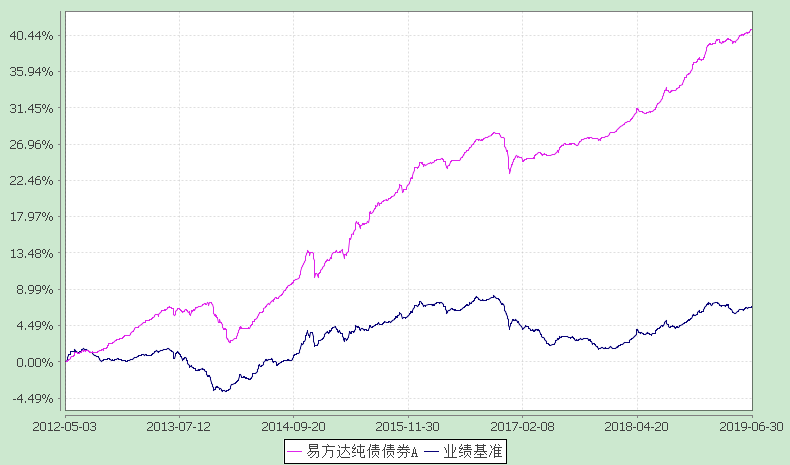 易方达纯债债券C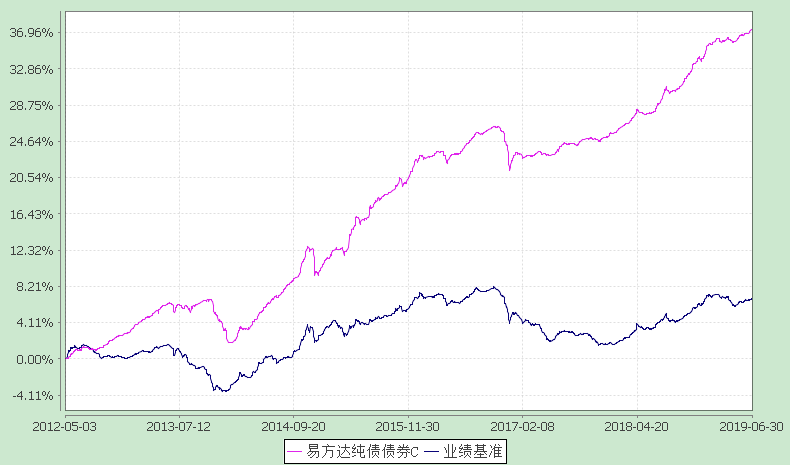 注：自基金合同生效至报告期末，A类基金份额净值增长率为41.20%，C类基金份额净值增长率为37.34%，同期业绩比较基准收益率为6.80%。§4  管理人报告4.1 基金经理（或基金经理小组）简介注：1.此处的“任职日期”和“离任日期”分别为公告确定的聘任日期和解聘日期。2.证券从业的含义遵从《证券业从业人员资格管理办法》的相关规定。4.2管理人对报告期内本基金运作遵规守信情况的说明本报告期内，本基金管理人严格遵守《证券投资基金法》等有关法律法规及基金合同、基金招募说明书等有关基金法律文件的规定，以取信于市场、取信于社会投资公众为宗旨，本着诚实信用、勤勉尽责的原则管理和运用基金资产，在控制风险的前提下，为基金份额持有人谋求最大利益。在本报告期内，基金运作合法合规，无损害基金份额持有人利益的行为。4.3 公平交易专项说明4.3.1 公平交易制度的执行情况本基金管理人主要通过建立有纪律、规范化的投资研究和决策流程、交易流程，以及强化事后监控分析来确保公平对待不同投资组合，切实防范利益输送。本基金管理人制定了严格的投资权限管理制度、投资备选库管理制度和集中交易制度等，并重视交易执行环节的公平交易措施，以“时间优先、价格优先”作为执行指令的基本原则，通过投资交易系统中的公平交易模块，以尽可能确保公平对待各投资组合。本报告期内，公平交易制度总体执行情况良好。4.3.2 异常交易行为的专项说明本报告期内，公司旗下所有投资组合参与的交易所公开竞价交易中，同日反向交易成交较少的单边交易量超过该证券当日成交量的5%的交易共28次，其中27次为指数量化投资组合因投资策略需要和其他组合发生的反向交易，1次为不同基金经理管理的基金因投资策略不同而发生的反向交易，有关基金经理按规定履行了审批程序。本报告期内，未发现本基金有可能导致不公平交易和利益输送的异常交易。4.4 报告期内基金的投资策略和业绩表现说明4.4.1报告期内基金投资策略和运作分析2019年二季度，债市收益率先上后下，波动明显加大，全季来看收益率整体上行。经济方面，4月公布的一季度经济数据较好，3月份各项经济数据超预期好转，尤其是工业增加值和地产投资上行明显，叠加通胀预期升温，打破了前期市场对经济下半年才会见底的一致预期。政策方面，货币政策重新强调“把好货币总闸门”、4月中央政治局会议强调“结构性去杠杆”和“房住不炒”，市场对货币收紧担忧上升，不仅是长端利率持续上行，连一季度并未明显上行的短端利率也出现了明显的抬升。进入5月后，中美贸易摩擦超预期恶化，推动避险情绪上升，央行加大货币投放、宣布定向降准稳定市场预期，加上4月份主要经济指标开始回落，债券收益率重回下行通道。5月下旬以来，包商事件打破同业刚兑信仰，持续发酵下央行加大了流动性投放力度，但流动性分层现象显现，市场风险偏好快速下降，推动长端收益率进一步下行。报告期内，本基金增加了信用债仓位和久期，并小幅参与了利率债波段操作。4.4.2报告期内基金的业绩表现截至报告期末，本基金A类基金份额净值为1.146元，本报告期份额净值增长率为0.79%；C类基金份额净值为1.142元，本报告期份额净值增长率为0.71%；同期业绩比较基准收益率为-0.24%。§5  投资组合报告5.1 报告期末基金资产组合情况5.2 报告期末按行业分类的股票投资组合 5.2.1报告期末按行业分类的境内股票投资组合本基金本报告期末未持有境内股票。5.3 报告期末按公允价值占基金资产净值比例大小排序的前十名股票投资明细本基金本报告期末未持有股票。5.4 报告期末按债券品种分类的债券投资组合5.5 报告期末按公允价值占基金资产净值比例大小排序的前五名债券投资明细5.6　报告期末按公允价值占基金资产净值比例大小排序的前十名资产支持证券投资明细5.7报告期末按公允价值占基金资产净值比例大小排序的前五名贵金属投资明细本基金本报告期末未持有贵金属。5.8报告期末按公允价值占基金资产净值比例大小排序的前五名权证投资明细本基金本报告期末未持有权证。5.9报告期末本基金投资的股指期货交易情况说明本基金本报告期末未投资股指期货。5.10报告期末本基金投资的国债期货交易情况说明本基金本报告期末未投资国债期货。5.11投资组合报告附注5.11.1本基金投资的前十名证券的发行主体本期没有出现被监管部门立案调查，或在报告编制日前一年内受到公开谴责、处罚的情形。5.11.2本基金本报告期没有投资股票，因此不存在投资的前十名股票超出基金合同规定的备选股票库情况。5.11.3其他资产构成5.11.4报告期末持有的处于转股期的可转换债券明细本基金本报告期末未持有处于转股期的可转换债券。5.11.5报告期末前十名股票中存在流通受限情况的说明本基金本报告期末未持有股票。§6  开放式基金份额变动单位：份§7  基金管理人运用固有资金投资本基金情况7.1 基金管理人持有本基金份额变动情况本报告期内基金管理人未持有本基金份额。7.2 基金管理人运用固有资金投资本基金交易明细本报告期内基金管理人未运用固有资金申购、赎回、买卖本基金份额。§8  备查文件目录8.1备查文件目录1.中国证监会核准易方达纯债债券型证券投资基金募集的文件；2.《易方达纯债债券型证券投资基金基金合同》；3.《易方达纯债债券型证券投资基金托管协议》；4.《易方达基金管理有限公司开放式基金业务规则》；5.基金管理人业务资格批件、营业执照。8.2存放地点广州市天河区珠江新城珠江东路30号广州银行大厦40-43楼。8.3查阅方式投资者可在营业时间免费查阅，也可按工本费购买复印件。易方达基金管理有限公司二〇一九年七月十九日基金简称易方达纯债债券易方达纯债债券基金主代码110037110037基金运作方式契约型开放式契约型开放式基金合同生效日2012年5月3日2012年5月3日报告期末基金份额总额2,308,858,494.14份2,308,858,494.14份投资目标本基金为纯债基金，管理人主要通过分析影响债券市场的各类要素，对债券组合的平均久期、期限结构、类属品种进行有效配置，力争为投资人提供长期稳定的投资回报。本基金为纯债基金，管理人主要通过分析影响债券市场的各类要素，对债券组合的平均久期、期限结构、类属品种进行有效配置，力争为投资人提供长期稳定的投资回报。投资策略本基金通过分析影响债券市场和货币市场的各类要素，对固定收益产品的平均久期、期限结构、类属品种进行有效配置，力争为投资人提供长期稳定的投资回报。具体来看，本基金通过对宏观经济变量和宏观经济政策进行分析，预测利率走势，并据此对组合的平均久期进行调整；运用统计和数量分析技术，预测收益率期限结构的变化方式，选择期限结构配置策略，确定各期限固定收益品种的比例；对不同类型固定收益品种的信用风险、税赋水平、市场流动性、市场风险等因素进行分析，研究同期限固定收益投资品种的利差和变化趋势，制定类属配置策略。本基金通过分析影响债券市场和货币市场的各类要素，对固定收益产品的平均久期、期限结构、类属品种进行有效配置，力争为投资人提供长期稳定的投资回报。具体来看，本基金通过对宏观经济变量和宏观经济政策进行分析，预测利率走势，并据此对组合的平均久期进行调整；运用统计和数量分析技术，预测收益率期限结构的变化方式，选择期限结构配置策略，确定各期限固定收益品种的比例；对不同类型固定收益品种的信用风险、税赋水平、市场流动性、市场风险等因素进行分析，研究同期限固定收益投资品种的利差和变化趋势，制定类属配置策略。业绩比较基准中债综合指数(全价)中债综合指数(全价)风险收益特征本基金为债券型基金，其长期平均风险和预期收益率低于混合型基金、股票型基金，高于货币市场基金。本基金为债券型基金，其长期平均风险和预期收益率低于混合型基金、股票型基金，高于货币市场基金。基金管理人易方达基金管理有限公司易方达基金管理有限公司基金托管人招商银行股份有限公司招商银行股份有限公司下属分级基金的基金简称易方达纯债债券A易方达纯债债券C下属分级基金的交易代码110037110038报告期末下属分级基金的份额总额1,343,879,131.43份964,979,362.71份主要财务指标报告期(2019年4月1日-2019年6月30日)报告期(2019年4月1日-2019年6月30日)主要财务指标易方达纯债债券A易方达纯债债券C1.本期已实现收益17,945,921.1811,895,580.902.本期利润11,562,387.569,083,632.313.加权平均基金份额本期利润0.00900.00914.期末基金资产净值1,540,506,455.511,101,738,692.435.期末基金份额净值1.1461.142阶段净值增长率①净值增长率标准差②业绩比较基准收益率③业绩比较基准收益率标准差④①－③②－④过去三个月0.79%0.06%-0.24%0.06%1.03%0.00%阶段净值增长率①净值增长率标准差②业绩比较基准收益率③业绩比较基准收益率标准差④①－③②－④过去三个月0.71%0.05%-0.24%0.06%0.95%-0.01%姓名职务任本基金的基金经理期限任本基金的基金经理期限证券从业年限说明姓名职务任职日期离任日期证券从业年限说明张雅君本基金的基金经理、易方达中债7-10年期国开行债券指数证券投资基金的基金经理、易方达中债3-5年期国债指数证券投资基金的基金经理、易方达增强回报债券型证券投资基金的基金经理、易方达裕丰回报债券型证券投资基金的基金经理、易方达恒益定期开放债券型发起式证券投资基金的基金经理、易方达富惠纯债债券型证券投资基金的基金经理、易方达富财纯债债券型证券投资基金的基金经理、易方达裕惠回报定期开放式混合型发起式证券投资基金的基金经理助理、易方达恒久添利1年定期开放债券型证券投资基金的基金经理助理、易方达丰和债券型证券投资基金的基金经理助理、易方达安盈回报混合型证券投资基金的基金经理助理、易方达丰华债券型证券投资基金的基金经理助理、易方达鑫转招利混合型证券投资基金的基金经理助理、易方达鑫转增利混合型证券投资基金的基金经理助理、易方达鑫转添利混合型证券投资基金的基金经理助理、易方达裕如灵活配置混合型证券投资基金的基金经理助理、易方达安心回馈混合型证券投资基金的基金经理助理、易方达安心回报债券型证券投资基金的基金经理助理、混合资产投资部总经理助理2015-01-10-10年硕士研究生，曾任海通证券股份有限公司项目经理，工银瑞信基金管理有限公司债券交易员，易方达基金管理有限公司债券交易员、固定收益研究员、固定收益基金投资部总经理助理、易方达裕祥回报债券型证券投资基金基金经理助理、易方达裕丰回报债券型证券投资基金基金经理助理、易方达裕祥回报债券型证券投资基金基金经理、易方达投资级信用债债券型证券投资基金基金经理助理、易方达新收益灵活配置混合型证券投资基金基金经理助理、易方达保本一号混合型证券投资基金基金经理助理。王晓晨本基金的基金经理、易方达中债新综合债券指数发起式证券投资基金(LOF)的基金经理、易方达中债7-10年期国开行债券指数证券投资基金的基金经理、易方达中债3-5年期国债指数证券投资基金的基金经理、易方达中债1-3年国开行债券指数证券投资基金的基金经理、易方达增强回报债券型证券投资基金的基金经理、易方达新鑫灵活配置混合型证券投资基金的基金经理、易方达投资级信用债债券型证券投资基金的基金经理、易方达双债增强债券型证券投资基金的基金经理、易方达恒益定期开放债券型发起式证券投资基金的基金经理、易方达恒安定期开放债券型发起式证券投资基金的基金经理、易方达富财纯债债券型证券投资基金的基金经理、易方达安瑞短债债券型证券投资基金的基金经理、固定收益投资部副总经理、易方达资产管理（香港）有限公司基金经理、就证券提供意见负责人员（RO）、提供资产管理负责人员（RO）、易方达资产管理（香港）有限公司固定收益投资决策委员会委员2017-02-15-16年硕士研究生，曾任易方达基金管理有限公司集中交易室债券交易员、债券交易主管、固定收益总部总经理助理、固定收益基金投资部副总经理、易方达货币市场基金基金经理、易方达保证金收益货币市场基金基金经理、易方达保本一号混合型证券投资基金基金经理。序号项目金额(元)占基金总资产的比例(%)1权益投资--其中：股票--2固定收益投资3,030,472,200.0094.06其中：债券3,020,451,200.0093.74资产支持证券10,021,000.000.313贵金属投资--4金融衍生品投资--5买入返售金融资产121,002,260.503.76其中：买断式回购的买入返售金融资产--6银行存款和结算备付金合计11,580,893.940.367其他资产58,962,729.921.838合计3,222,018,084.36100.00序号债券品种公允价值(元)占基金资产净值比例(％)1国家债券--2央行票据--3金融债券145,316,000.005.50其中：政策性金融债145,316,000.005.504企业债券1,633,645,200.0061.835企业短期融资券--6中期票据1,241,490,000.0046.997可转债（可交换债）--8同业存单--9其他--10合计3,020,451,200.00114.31序号债券代码债券名称数量（张）公允价值(元)占基金资产净值比例（％）110180090318中铝集MTN0031,000,000101,120,000.003.83213628516金隅011,000,000100,360,000.003.80314336617环能01900,00092,727,000.003.51415525519远洋01900,00090,486,000.003.42510175410517河钢集MTN014700,00073,563,000.002.78序号证券代码证券名称数量(份)公允价值(元)占基金资产净值比例（%）1156388链科01优100,00010,021,000.000.38序号名称金额(元)1存出保证金142,563.172应收证券清算款359,821.443应收股利-4应收利息55,965,476.605应收申购款2,494,868.716其他应收款-7待摊费用-8其他-9合计58,962,729.92项目易方达纯债债券A易方达纯债债券C报告期期初基金份额总额1,278,263,920.21921,462,766.03报告期基金总申购份额595,926,636.581,064,682,249.93减：报告期基金总赎回份额530,311,425.361,021,165,653.25报告期基金拆分变动份额--报告期期末基金份额总额1,343,879,131.43964,979,362.71